РЕКОМЕНДУЕМЫЕ УПРАЖНЕНИЯ ДЛЯ ДЕТЕЙ ПОДГОТОВИТЕЛЬНОЙ ЛОГОПЕДИЧЕСКОЙ ГРУППЫ № 4                                                                                    ( по формированию лексико-грамматических средств языка,                              развитию связной речи, обучению грамоте)                                                                                      НА ПЕРИОД С 18 ПО 22 МАЯТема: «Обитатели морей и океанов» 1)Рассказать ребенку о морских рыбах и обитателях. Морские рыбы: акула, коралловые рыбки, камбала, скат Морские рыбы живут в соленой морской воде, а речные  - в пресной. Морские обитатели: кит, дельфин, морской конек, кальмар, осьминог, краб, медуза, морская звезда. У рыб есть: голова, туловище, плавники, хвост. Тело рыб покрыто чешуей. 2)Упражнение «Посчитай морских обитателей» Одна рыбка, две рыбки, три рыбки, четыре рыбки, пять рыбок Акула_______________________________________________ Кит_________________________________________________ Дельфин_____________________________________________ Медуза______________________________________________ Краб________________________________________________ Кальмар_____________________________________________ и.т.д. 3)Упражнение «Подбери действие» Рыбка к камню…..( отплыла или подплыла). Рыбка от берега…(переплыла или отплыла). Рыбка всю реку…(вплыла или переплыла).4)Вырезать и наклеить картинки с изображением морских обитателей и рыб5)Ответить на вопросыКак называется суп из рыбы? (уха)   Чем ловят рыбу? (удочкой, сеткой)   Кто такой рыбак?Пресноводные рыбы1.Побеседуйте с ребенком о том, что рыбы живут в разных водоемах: океанах, морях, реках, озерах, прудах.2.Помогите ребенку запомнить названия пресноводных рыб: щука, сом, окунь, лещ, карась, карп. Рассмотрите с ним изображения пресноводных рыб (речных )3.Пусть ребенок покажет на картинке части тела рыбы: туловище, голову, хвост, плавники. Тело рыб покрыто чешуёй.4.  Помогите ребенку составить рассказ об одной из рыб по образцу. Например:    Сом — крупная речная рыба. У него большое туловище, широкая голова, маленькие хвост и плавники. Сом — хищная рыба. Он охотится на других рыб, лягушек, птенцов водоплавающих птиц.5.  Выучите с ребенком загадку.Он лежит на дне речном Старый и усатый... (сом).ТЕМА: « ЗВУК И БУКВА Ч»Рекомендую выполнить вместе с ребёнком задания:1.Придумать слова на звук «ч». Называя слова, загибать пальчики на руках. Получится 10 слов. Если ребёнок затрудняется придумать слова на «ч», можно придумать слова со звуком «ч» в конце или в середине слова.2.Среди предложенных картинок выбрать лишние (без звука «ч»):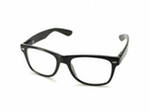 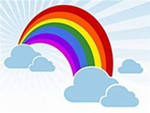 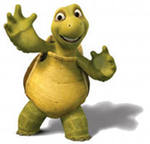 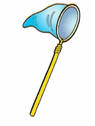 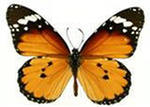 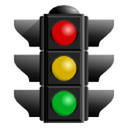 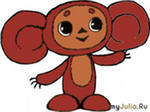 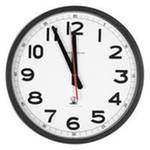 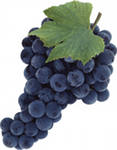 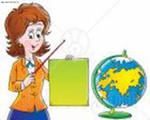 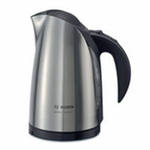 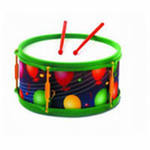 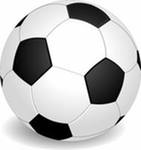 3. Игра «Скажи ласково». Взрослый называет слово, а ребёнок  это слово ласково: юбка - юбочка, сумка - …, каблук - …, шапка - …, платок - …, коза - …, тарелка - …, рука - …, куртка - …, кошка - …, книга - …, вилка - …, щека - …, вода - …4. Мы со звуком «ч» играем и картинки называем: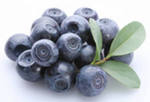 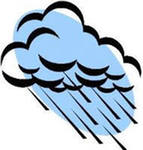 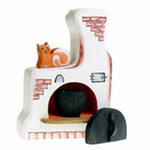 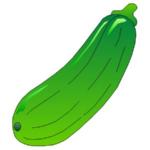 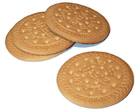 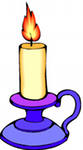 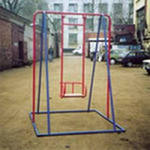 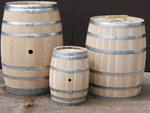 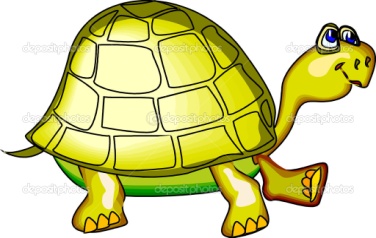 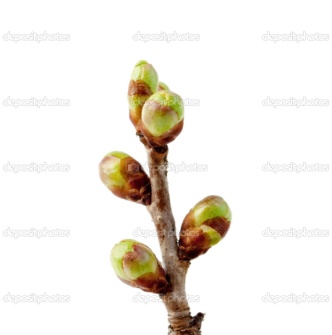 мяч – черника – туча - печкакабачок – печенье – свечкабабочка – качели – бочкичерепаха – чайник – почкиПредложите ребёнку в каждом слове определить место звука «ч». Или подарите картинки героям: Чебурашке со звуком «ч» в начале слова, Почтальону Печкину со звуком «ч» в середине слова и Грачу со звуком в конце слова.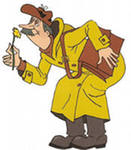 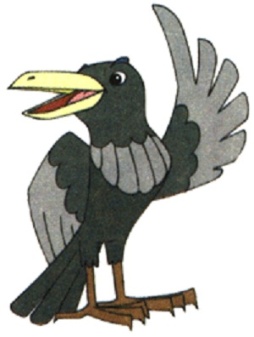 5.Произношение скороговорок:Черепаха не скучая, час сидит за чашкой чая.Течёт ручеёчек через лесочек, под мосточек.Часовщик, прищурив глаз, чинит часики для нас.Утром дед спросил у внучки: - Почему не моешь ручки?Отвечает деду внучка: - Просто я не белоручка.Пусть ребёнок объяснит слово «белоручка», как он понимает.6.Произношение слов, близких по звучанию:Ночка – дочка – бочка; речка – свечка – печка;Уточка – удочка – дудочка; свечка – овечка – речка;Кочка – почка – строчка7.Выполнить звуковой анализ слова: ночь, дочь, час, чай,сыч.Ребенок выбирает любое слово, выкладывает его схематично и делает полный анализ. Предложите выбрать подходящую схему, после того, как ребенок сам выполнит анализ. Придумать предложение с этим словом и сосчитать количество слов в предложении.